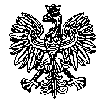 KOMENDA WOJEWÓDZKA POLICJIz siedzibą w RadomiuSekcja Zamówień Publicznych	ul. 11 Listopada 37/59,   26-600 Radomtel. 47 701 31 03		 Radom, dnia 12.06.2023r.l.dz. ZP – 942/23						Egzemplarz pojedynczyRTJ. 15/23 WYKONAWCYInformacja o wyborze najkorzystniejszej ofertydotyczy postępowania o udzielenie zamówienia publicznego ogłoszonego na dostawę w trybie podstawowymbez możliwości prowadzenia negocjacji pn. „Zakup i dostawa węgla eko – groszku dla jednostek garnizonu mazowieckiego”nr postępowania 8/23ID postępowania  766734Ogłoszenie nr 2023/BZP 00215662 z dnia 2023-05-15	Zamawiający – Komenda Wojewódzka Policji z siedzibą w Radomiu, działając na podstawie art. 253 ust. 1 pkt. 1 i 2 ustawy z dnia 11 września 2019 r. Prawo zamówień publicznych (Dz. U. z 2022 r., poz. 1710 z późn. zm.) informuje, że w przedmiotowym postępowaniu dokonał wyboru oferty najkorzystniejszej złożonej przez:Wykonawcę oznaczonego nr 5 tj. Bożena Krzosek PHU "Sukces"  ul. Adama Mickiewicza, nr 9, 26-811  Wyśmierzyce z punktacją łączną wynoszącą: 89,98 pkt. UZASADNIENIE WYBORU OFERTY:Oferta oznaczona nr 5 złożona przez wykonawcę Bożena Krzosek PHU "Sukces"  ul. Adama Mickiewicza, nr 9, 26-811  Wyśmierzyce uzyskała łączną punktację 89,98 punktów, w tym: 49,98 pkt. w kryterium I cena oraz 40,00 pkt. w kryterium II Wartość opałowa nie mniejsza niż 26 MJ/kg. W postępowaniu złożono 5 (pięć) ważnych ofert. Oferta nr 5 złożona przez wykonawcę Bożena Krzosek PHU "Sukces"  ul. Adama Mickiewicza, nr 9, 26-811  Wyśmierzyce to najkorzystniejsza oferta, która przedstawia najkorzystniejszy stosunek jakości tj. Wartość opałowa nie mniejsza niż 26 MJ/kg  do ceny. Cena najkorzystniejszej oferty mieści się w kwocie, którą zamawiający zamierza przeznaczyć na sfinansowanie zamówienia. Zamawiający dokonuje wyboru jako najkorzystniejszą ofertę oznaczoną nr 5 .WYLICZENIE I PRZYZNANIE OFERTOM PUNKTACJIPrzy wyborze oferty Zamawiający kierował się następującymi kryteriami i ich wagami:I Kryterium - 60%- CENA;II Kryterium- 40%- Wartość opałowa nie mniejsza niż 26 MJ/kgI kryterium Cena  60%C najniższaC =  --------- x 60C oferty badanejgdzie:C- liczba punktów oferty badanej w kryterium cena.C najniższa - najniższa cena (brutto) spośród wszystkich ofert podlegających ocenie.C ofert badanej  - cena (brutto) oferty badanejII Kryterium- 40% - Wartość opałowa nie mniejsza niż 26 MJ/kg.UWAGA: Wartość opałowa nie może być gorsza niż  26 MJ/kg.Oferty zawierająca opał o parametrach gorszych niż  26 MJ/kg. zostanie odrzucona jako niezgodna 
z warunkami zamówienia. W przypadku ofert, w których wartość opałowa jest wyższa  niż  26 MJ/kg. do wyliczenia i przyznania ofercie dla II kryterium  przyjęte zostanie 40 pkt.Sposób przyznawania punktów: O wyborze najkorzystniejszej oferty zadecyduje największa ilość punktów uzyskanych przez Wykonawcę po zsumowaniu punktów w obu kryteriach. Wyliczenie punktacji :Ranking ofert                          Z poważaniemwz.  STARSZY INSPEKTORSekcji Zamówień Publicznych KWP z siedzibą w Radomiu          Agnieszka SytaEgzemplarz pojedynczy Opracował: Małgorzata Wójcik Informację o wyborze najkorzystniejszej oferty przekazano Wykonawcom za pośrednictwem platformy zakupowej Open Nexus w dniu 12.06.2023r. oraz zamieszczono na stronie internetowej prowadzonego postępowania pod adresem https://platformazakupowa.pl/pn/kwp_radom w dniu 12.06.2023r.Numer ofertyI kryterium - cena oferty (brutto w zł)Liczba punktów za
 I kryteriumII kryteriumWartość opałowa 
nie mniejsza niż 
26 MJ/kg.Liczba punktów 
za II kryteriumRazem 
przyznana punktacja1.209.488,6830,26wartość opałowa nie mniejsza niż 26 MJ/kg.0,0030,262.124.039,3551,11wartość opałowa nie mniejsza niż 26 MJ/kg.0,0051,113.105.663,1560,00wartość opałowa nie mniejsza niż 26 MJ/kg.0,0060,004.127.714,5949,64wartość opałowa powyżej 26 MJ/kg.40,0089,645.126.840,8049,98wartość opałowa 28MJ/kg.40,0089,98Pozycja rankingowaNr ofertyi nazwa WykonawcyPrzyznana punktacja5.Bożena Krzosek PHU "Sukces"ul. Adama Mickiewicza, nr 9,26-811  Wyśmierzyce,NIP 798111092089,984.WĘGLOPASZSpółka z Ograniczoną Odpowiedzialnościąul. Piątkowska nr 149, lok. 6, 60-648 PoznańNIP 781189844189,643.MERVEXSpółka z Ograniczoną Odpowiedzialnościąul. Centralna, Nr 15,43 - 346 Bielsko - BiałaNIP 547198974060,002.Marta Bicz BIMARul. Batalionów Chłopskich,nr 5,26-700 ZwoleńNIP 716260071651,111.Przedsiębiorstwo Usługowo Handlowe MARMIX Spółka CywilnaMarcin Chmielewski, Marek BrusikMłodocin Mniejszy 50E26-624 KowalaNIP 948-24-35-76330,26